基本信息基本信息 更新时间：2021-03-25 20:25  更新时间：2021-03-25 20:25  更新时间：2021-03-25 20:25  更新时间：2021-03-25 20:25 姓    名姓    名邸雪梅邸雪梅年    龄29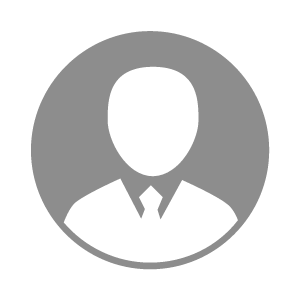 电    话电    话下载后可见下载后可见毕业院校吉林大学邮    箱邮    箱下载后可见下载后可见学    历硕士住    址住    址期望月薪5000-10000求职意向求职意向兽医总监,疫苗研发经理,兽药市场策划兽医总监,疫苗研发经理,兽药市场策划兽医总监,疫苗研发经理,兽药市场策划兽医总监,疫苗研发经理,兽药市场策划期望地区期望地区辽宁省/沈阳市辽宁省/沈阳市辽宁省/沈阳市辽宁省/沈阳市教育经历教育经历就读学校：黑龙江八一农垦大学 就读学校：黑龙江八一农垦大学 就读学校：黑龙江八一农垦大学 就读学校：黑龙江八一农垦大学 就读学校：黑龙江八一农垦大学 就读学校：黑龙江八一农垦大学 就读学校：黑龙江八一农垦大学 工作经历工作经历工作单位：吉林大学动物医院 工作单位：吉林大学动物医院 工作单位：吉林大学动物医院 工作单位：吉林大学动物医院 工作单位：吉林大学动物医院 工作单位：吉林大学动物医院 工作单位：吉林大学动物医院 自我评价自我评价为人友好真诚，能快速融入新集体，做事认真负责，有较强的动手能力。为人友好真诚，能快速融入新集体，做事认真负责，有较强的动手能力。为人友好真诚，能快速融入新集体，做事认真负责，有较强的动手能力。为人友好真诚，能快速融入新集体，做事认真负责，有较强的动手能力。为人友好真诚，能快速融入新集体，做事认真负责，有较强的动手能力。为人友好真诚，能快速融入新集体，做事认真负责，有较强的动手能力。为人友好真诚，能快速融入新集体，做事认真负责，有较强的动手能力。其他特长其他特长